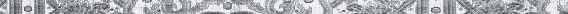 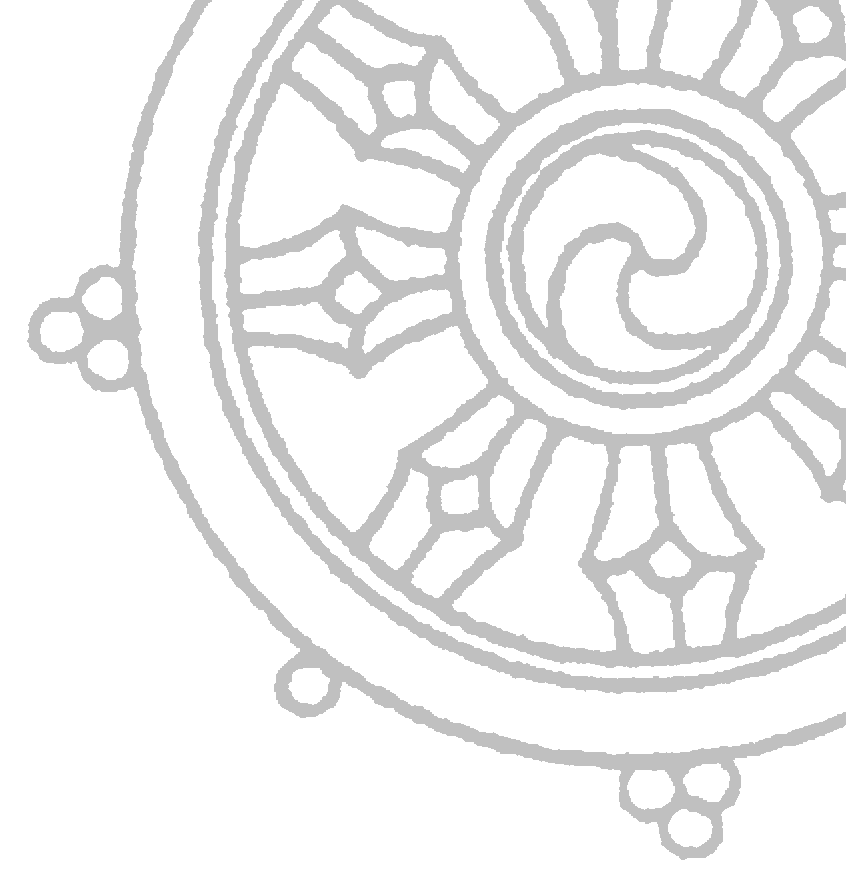 
-----------------------------------------------------------------------------------------------------------------------------------------------------------
INFO: To enter your own text into the fill-in form, click on the shaded fields and enter your information.
To use checkboxes, double click on the box and in the pop up window select “DEFAULT VALUE TICKED”

APPLICATION TO ATTEND – PLEASE COMPLETE ALL FIELDS AND ANSWER ALL QUESTIONSName:	Click here and enter your name	
Email address: Click here and enter your email address.         Mobile number: Click here and enter your mobile number   
Emergency Contact Name: Click here to enter contact name	Emergency Contact Mobile: Click here to enter contact mobile
Are you a student of the Tibetan Buddhist Society – YES  or NO  
If you are NOT a TBS student, please give details of your previous meditation and/or Buddhist experience:
Click here to enter your information-
----------------------------------------------------------------------------------------------------------------------------------------------------------
ALL PARTICIPANTS – PLEASE NOTE THE FOLLOWING IMPORTANT INFORMATION 

As the initiation will commence at 9am, students should arrive by 8.45am. 

***Late comers will not be admitted once the initiation has commenced***-----------------------------------------------------------------------------------------------------------------------------------------------------------
Please note that the lunch provided will be a vegetarian meal.

Do you require the following:	GLUTEN FREE BREAD/CEREAL:  	SOY MILK:    RICE MILK: 

PLEASE NOTE THE FOLLOWING:  If you suffer from serious food allergies, please give details below. We may then contact you prior to the day to discuss if we are able to accommodate them. DETAILS OF ALLERGIES:  Please enter details of any serious allergies here

We are unable to cater to individual food intolerances / preferential diets, however, if you require a special diet, we have limited fridge space available if you wish to bring your own lunch. 
Please note that a microwave is available but there are no cooking or food preparation areas available. *****Please contact us prior to the day to discuss this if you wish to avail yourself of this option. 
-----------------------------------------------------------------------------------------------------------------------------------------------------------UNDERSTANDING & AGREEMENT
I have read this application form and I confirm that I agree to abide by the conditions detailed at the end of this form:  
(Please check this box to indicate your agreement)  -----------------------------------------------------------------------------------------------------------------------------------------------------------PAYMENT INFORMATION

Initiation & Teachings $75 

I wish to pay by the following method: (Please check the box to indicate your preference and complete details if required)   	Pay online with credit card through our secure online store
  		Please go to this web address:  https://tibetanbuddhistsociety.com.au/retreat-fees/
   	Direct EFT Deposit:		
                        Date of  Deposit:   Enter date here
   		Please make your deposit to the following account :
  		Tibetan Buddhist Society: BSB - 083091	
  		Account number – 048382415
  		IMPORTANT: Please use the reference “Your surname TARA” so that we can trace your deposit.   	Charge my credit card: 
   		Select from Mastercard	  or Visa 		
   		Name as it appears on the card: Enter
                        Card number:  XXXX-XXXX-XXXX-XXXX   Expiry Date:  XX / XX   
                        Amount authorised to charge: $ 75------------------------------------------------------------------------------------------------------------------------------------------------------------
Please complete your application and return it to us along with your payment by Sunday November 22nd, 2020 Commitments
All students taking the initiation must take Refuge & Bodhichitta Vows. There is no specific practice or mantra commitment with this initiation.Application & Payment 
Please note that it is not possible to book a place in advance and places will only be confirmed upon receipt of your payment in full and our subsequent acceptance of your application. PLEASE NOTE: All applications are subject to acceptance and approval by our resident teacher. Rules of Discipline Please observe the five precepts – no killing, stealing, lying, sexual contact or intoxicants. Please take care that your actions do not disturb other participants. (This includes singing & whistling etc.) Do not take food or drinks (including water bottles) into the temple. Mobile phones, recording devices, cameras and other electronic equipment are NOT permitted in the temple. Please be punctual and attend all sessions. Offerings 
Should you wish to make an offering at the conclusion of the teachings (please note that this is entirely optional). Tibetan offering scarves (khatas) can be purchased at the temple shop and envelopes for monetary offerings will be available. Please ensure that you bring enough cash in the denominations you require. 
Note: If this information sheet does not answer all your questions, please contact us and we will do our best to help.Tibetan Buddhist Society Perth - 274 Campersic Road, Herne Hill WA 6056.
Tel: (08) 9296 0086 (Mondays & Wednesdays 10.30am – 2.00pm)
Email: contact@tibetanbuddhistsociety.com.au 
Web: www.tibetanbuddhistsociety.com.au